Муниципальное бюджетное общеобразовательное учреждение-школа №35 имени А.Г. Перелыгина города ОрлаРабочая программаучебного предмета «Русский язык» для обучающихся 8 А, 8 Б класса102 часаПрограмму составили Ивашина Валентина Юрьевна, высшая категория                                     Шундакова Светлана Михайловна, 1 категорияОрел, 2023 ПОЯСНИТЕЛЬНАЯ ЗАПИСКАОбщая характеристика учебного предметаРабочая программа по русскому языку для 5-9 классов составлена с использованием материалов Федерального государственного образовательного стандарта основного общего образования', Примерной программы по русскому (родному) языку для основной школы и рабочей программы по русскому языку к предметной линии учебников Т.А. Ладыженской, М.Т. Баранова, Л.А. Тростенцовой и других. Русский язык — один из развитых языков мира. Он отличается богатством словаря, словообразовательных и грамматических средств, располагает неисчерпаемыми возможностями изобразительно-выразительных средств, стилистическим разнообразием. Русский язык в современном мире — один из официальных языков ООН. В Российской Федерации он является государственным языком.Свободное владение русским языком — обязательное условие успешности русского человека в жизни, труде, творчестве. Для достижения этого необходимо обеспечить преподавание русского языка на уровне, соответствующем потребностям современного общества, усилить практическую направленность обучения русскому языку, повысить эффективность каждого урока.Целями и задачами изучения русского (родного) языка в основной школе являются:• воспитание духовно богатой, нравственно ориентированной личности с развитым чувством самосознания и общероссийского гражданского сознания, человека, любящего свою родину, знающего и уважающего родной язык, сознательно относящегося к нему как явлению культуры, воспринимающего родной язык как основное средство общения, средство получения знаний в разных сферах человеческой деятельности, средство освоения морально-этических норм, принятых в обществе;овладение системой знаний, языковыми и речевыми умениями и навыками, развитие готовности и способности к речевому взаимодействию и взаимопониманию, потребности в речевом самосовершенствовании, овладение важнейшими общеучебными умениями и универсальными учебными действиями, формирование навыков самостоятельной учебной деятельности, самообразования;освоение знаний об устройстве языковой системы и закономерностях её функционирования, развитие способности опознавать, анализировать, сопоставлять, классифицировать и оценивать языковые факты, обогащение активного и потенциального словарного запаса, расширение объёма используемых в речи грамматических средств, совершенствование орфографической и пунктуационной грамотности, развитие умений стилистически корректного использования лексики и фразеологии русского языка;развитие интеллектуальных и творческих способностей обучающихся, развитие речевой культуры учащихся, овладение правилами использования языка в разных ситуациях общения, нормами речевого этикета, воспитание стремления к речевому самосовершенствованию, осознание эстетической ценности родного языка;совершенствование коммуникативных способностей, формирование готовности к сотрудничеству, созидательной деятельности, умений вести диалог, искать и находить содержательные компромиссы.В школе изучается современный русский литературный язык, поэтому программу школьного курса русского языка составляют основные сведения о нём. Вместе с тем в неё включаются элементы общих сведений о языке, истории языка, его современных разновидностях — территориальных, профессиональных.Программа содержит отобранную в соответствии с задачами обучения систему понятий из области фонетики, лексики и фразеологии, морфемики и словообразования, морфологии, синтаксиса и стилистики русского литературного языка, а также некоторые сведения о роли языка в жизни общества, о языке как развивающемся явлении и т. д.; речеведческие понятия, на основе которых строится работа по развитию связной речи учащихся, формирование коммуникативных умений и навыков; сведения об основных нормах русского литературного языка; сведения о графике, орфографии и пунктуации; перечень видов орфограмм и пунктограмм.Содержание курса русского (родного) языка в основной школе обусловлено общей нацеленностью образовательного процесса на достижение личностных, метапредметных и предметных целей обучения, что возможно на основе компетентностного подхода, который обеспечивает формирование и развитие коммуникативной, языковой, лингвистической (языковедческой) и культуроведческой компетенций.Коммуникативная компетенция предполагает овладение видами речевой деятельности и основами культуры устной и письменной речи, базовыми умениями и навыками использования языка в жизненно важных для данного возраста сферах и ситуациях общения. Коммуникативная компетентность проявляется в умении определять цели коммуникации, оценивать речевую ситуацию, учитывать коммуникативные намерения и способы коммуникации партнёра, выбирать адекватные стратегии коммуникации, быть готовым к осмысленному изменению собственного речевого поведения. Развитие речи учащихся на уроках русского языка предполагает совершенствование всех видов речевой деятельности (говорения, аудирования (слушания), чтения и письма) и осуществляется в трёх направлениях, составляющих единое целое.Первое направление в развитии речи учащихся — овладение нормами русского литературного языка: литературного произношения, образования форм слов, построения словосочетаний и предложений, употребления слов в соответствии с их лексическим значением и стилевой принадлежностью.Второе направление — обогащение словарного запаса и грамматического строя речи учащихся. Словарь учащихся пополняется при изучении всех учебных предметов, но особая роль в этом принадлежит русскому языку и литературе. Обогащение запаса слов на уроках русского языка обеспечивается систематической словарной работой. Одно из важнейших требований к словарной работе — развитие у школьников  умения видеть незнакомые слова, воспитывать привычку обращаться за их разъяснением к учителю и пользоваться словарями-справочниками. Обогащение грамматического строя речи детей достигается постоянной работой над синонимией словосочетаний и предложений, наблюдениями над формой, значением и особенностями употребления языковых единиц.Третье направление в развитии речи учащихся — формирование умений и навыков связного изложения мыслей в устной и письменной форме. Развитие связной речи предполагает работу над содержанием, построением и языковым оформлением речевого высказывания, которая осуществляется при выполнении специальных упражнений и при подготовке к написанию изложений и сочинений. Особое внимание обращается на формирование и совершенствование умений анализировать тему, уточнять её границы, определять основную мысль, составлять план и в соответствии с ним систематизировать материал, правильно отбирать языковые средства.Языковая и лингвистическая (языковедческая) компетенции формируются на основе овладения необходимыми знаниями о языке как знаковой системе и общественном явлении, его устройстве, развитии и функционировании; приобретения необходимых знаний о лингвистике как науке; формирования способности к анализу и оценке языковых явлений и фактов; освоения основных норм русского литературного языка; обогащения словарного запаса и грамматического строя речи учащихся; формирования представлений о нормативной речи и практических умений нормативного употребления слов, фразеологических выражений, грамматических форм, синтаксических конструкций;   совершенствования  орфографической  и пунктуационной грамотности; умения пользоваться различными видами лингвистических словарей.Одно из основных направлений преподавания русского языка — организация работы по овладению учащимися прочными и осознанными знаниями . Усиление практической направленности обучения русскому языку в школе требует особого "внимания к тем вопросам теории, которые служат базой для формирования орфографических, пунктуационных и речевых умений и навыков: деление слова по составу, различение частей речи, определение грамматической основы предложения, умение устанавливать связи слов в предложении и т.  Усвоение теоретических сведений осуществляется в практической деятельности учащихся при анализе, сопоставлении и группировке фактов языка, при проведении фонетического, морфемного, словообразовательного, морфологического, синтаксического, орфографического, пунктуационного и других видов языкового анализа.Важнейшим направлением в работе учителя русского языка является формирование навыков грамотного письма. Важно обеспечить закрепление орфографических и пунктуационных навыков при изучении всех без исключения разделов и тем школьного курса русского языка, тем самым создавая непрерывность в совершенствовании навыков правописания.Достижение личностных результатов освоения курса русского языка невозможно без формирования культуроведческой компетенции.Культуроведческая компетенция предполагает осознание родного языка как формы выражения национальной культуры, понимание взаимосвязи языка и истории народа, национально-культурной специфики русского языка, освоение норм русского речевого этикета, культуры межнационального общения.В программе реализован коммуникативно-деятельностный подход, предполагающий предъявление материала не только в знаниевой, но и в деятельностной форме. Каждый раздел курса представлен в виде двух блоков. В первом дается перечень лингвистических понятий, обозначающих языковые и речевые явления и особенности их функционирования. Во втором перечисляются основные виды учебной деятельности, которые отрабатываются в процессе изучения данных понятий. Усиление коммуникативно-деятельностной направленности курса русского языка, нацеленность его на метарпедметные результаты обучения являются важнейшими условиями формирования функциональной грамотности как способности человека максимально быстро адаптироваться в социальной среде и активно в ней функционировать. Результаты изучения учебного предметаЛичностными результатами освоения выпускниками основной школы программы по русскому (родному) языку являются:понимание русского языка как одной из основных национально-культурных ценностей русского народа; определяющей роли родного языка в развитии интеллектуальных, творческих способностей и моральных качеств личности; его значения в процессе получения школьного образования;осознание эстетической ценности русского языка; уважительное отношение к родному языку, гордость за него потребность сохранить чистоту русского языка как явление национальной культуры; стремление к речевому самосовершенствованию;достаточный объём словарного запаса и усвоенных грамматических средств для свободного выражения мыслей и чувств в процессе речевого общения; способность к самооценке на основе наблюдения за собственной речью.Метапредметными результатами освоения выпускникам основной школы программы по русскому (родному) языку являются1) владение всеми видами речевой деятельности:адекватное понимание информации устного и письменного сообщения;владение разными видами чтения;адекватное восприятие на слух текстов разных стилей и жанров;способность извлекать информацию из различных источников, включая средства массовой информации, компакт-диски учебного назначения, ресурсы Интернета; свободно пользоваться словарями различных типов, справочной литературой;овладение приёмами отбора и систематизации материала на определённую тему; умение вести самостоятельный поиск информации, её анализ и отбор;умение сопоставлять и сравнивать речевые высказывания с точки зрения их содержания » стилистических особенностей и использованных языковых средств;способность определять цели предстоящей учебной деятельности (индивидуальной и коллективной), последовательность действий, оценивать достигнутые результаты и адекватно формулировать их в устной и письменной форме;умение воспроизводить прослушанный или прочитанный текст с разной степенью свёрнутости;умение создавать устные и письменные тексты разных типов, стилей речи и жанров с учётом замысла, адресата и ситуации общения;способность свободно, правильно излагать свои мысли в устной и письменной форме;владение различными видами монолога и диалога;соблюдение в практике речевого общения основных орфоэпических, лексических, грамматических, стилистических норм современного русского литературного языка; соблюдение основных правил орфографии и пунктуации в процессе письменного общения;способность участвовать в речевом общении, соблюдая нормы речевого этикета;способность оценивать свою речь с точки зрения её содержания, языкового оформления; умение находить грамматические и речевые ошибки, недочёты, исправлять их; совершенствовать и редактировать собственные тексты;умение выступать перед аудиторией сверстников с небольшими сообщениями, докладами;2) применение приобретённых знаний, умений и навыков в повседневной жизни; способность использовать родной язык как средство получения знаний по другим учебным предметам, применять полученные знания, умения и навыки анализа языковых явлений на межпредметном уровне (на уроках иностранного языка, литературы и др.);3) коммуникативно целесообразное взаимодействие с окружающими людьми в процессе речевого общения, совместного выполнения какой-либо задачи, участия в спорах, обсуждениях; овладение национально-культурными нормами речевого поведения в различных ситуациях формального и неформального межличностного и межкультурного общения.Предметными результатами освоения выпускниками основной школы программы по русскому (родному) языку являются:представление об основных функциях языка, о роли русского языка как национального языка русского народа, как государственного языка Российской Федерации и языка межнационального общения, о связи языка и культуры народа, о роли родного языка в жизни человека и общества;понимание места родного языка в системе гуманитарных наук и его роли в образовании в целом;усвоение основ научных знаний о родном языке; понимание взаимосвязи его уровней и единиц;освоение базовых понятий лингвистики: лингвистика и её основные разделы; язык и речь, речевое общение, речь устная и письменная; монолог, диалог и их виды; ситуация речевого общения; разговорная речь, научный, публицистический, официально-деловой стили, язык художественной литературы; жанры научного, публицистического, официально-делового стилей и разговорной речи; функционально-смысловые типы речи (повествование, описание, рассуждение); текст, типы текста; основные единицы языка, их признаки и особенности употребления в речи;овладение основными стилистическими ресурсами лексики и фразеологии русского языка, основными нормами русского литературного языка (орфоэпическими, лексическими, грамматическими, орфографическими, пунктуационными), нормами речевого этикета; использование их в своей речевой практике при создании устных и письменных высказываний;опознавание и анализ основных единиц языка, грамматических категорий языка, уместное употребление языковых единиц адекватно ситуации речевого общения; проведение различных видов анализа слова (фонетического, морфемного, словообразовательного, лексического, морфологического), синтаксического анализа словосочетания и предложения, многоаспектного анализа текста с точки зрения его основных признаков и структуры, принадлежности к определённым функциональным разновидностям языка, особенностей языкового оформления, использования выразительных средств языка;понимание коммуникативно-эстетических возможностей лексической и грамматической синонимии и использование их в собственной речевой практике;осознание эстетической функции родного языка, способность оценивать эстетическую сторону речевого высказывания при анализе текстов художественной литературы.Основные содержательные линии программыНаправленность курса русского (родного) языка на формирование коммуникативной, языковой и лингвистической (языковедческой) и культуроведческой компетенций нашла отражение в структуре программы. В ней выделяются   три сквозные линии, обеспечивающие формирование указанных компетенций: содержание, обеспечивающее формирование коммуникативной компетенции; содержание, обеспечивающее формирование языковой и лингвистической компетенции; содержание, обеспечивающее формирование культуроведческой компетенции.Материал школьного курса русского языка по классам представлен следующим образом: в 5, 6 и 7 классах изучаются фонетика и графика, лексика и фразеология, морфемика и словообразование, морфология и орфография. Систематически курс синтаксиса является предметом изучения в 8 и 9 классах.  Однако первоначальные сведения об основных понятиях синтаксиса и пунктуации вводятся пропедевтически уже в 5 классе. Это позволяет организовать систематическую работу над синтаксическими и пунктуационными навыками учащихся и изучать морфологию на синтаксической основе.Материал в программе дается с учётом возрастных возможностей учащихся. В соответствии с этим изучение некоторых тем курса русского языка проводится в два этапа. Например, темы «Лексика», «Словообразование», «Имя существительное», «Имя прилагательное», «Глагол» даются в 5 и 6 классах. Работа по речевым темам и культуре речи рассредоточена по всем классам.В каждом классе предусмотрены вводные уроки о русском языке. Эти уроки дают учителю большие возможности для решения воспитательных задач и создают эмоциональный настрой, способствующий повышению интереса к предмету и успешному его изучению. Знания, полученные на этих уроках, обобщаются и систематизируются в разделе «Общие сведения о языке», которым заканчивается школьный курс русского языка в 9 классе.Программа предусматривает прочное усвоение материала, для чего значительное место в ней отводится повторению изученного материала. В программе специально выделены часы на развитие связной речи. Темы по развитию речи пропорционально распределяются в течение учебного года, что создает условия для более эффективного речевого развития школьников.СОДЕРЖАНИЕ КУРСАСодержание, обеспечивающее формирование коммуникативной компетенции.Раздел 1. Речь и речевое общениеРечь и речевое общение. Речевая ситуация. Речь устная и письменная. Речь диалогическая и монологическая. Монолог и его виды. Диалог и его виды.Осознание основных особенностей устной и письменной речи; анализ образцов устной и письменной речи. Различение диалогической и монологической речи. Владение различными видами монолога и диалога. Понимание коммуникативных целей и мотивов говорящего в разных ситуациях общения. Владение нормами речевого поведения в типичных ситуациях формального и неформального межличностного общения.Раздел 2. Речевая деятельность1.	Виды речевой деятельности: чтение, аудирование (слушание), говорение, письмо.Культура чтения, аудирования, говорения и письма.2. Овладение основными видами речевой деятельности. Адекватное понимание основной и дополнительной информации текста, воспринимаемого зрительно или на слух. Передача содержания прочитанного или прослушанного текста в сжатом или развёрнутом виде в соответствии с ситуацией речевого общения. Овладение практическими умениями просмотрового, ознакомительного, изучающего чтения, приёмами работы с учебной книгой и другими информационными источниками. Овладение различными видами аудирования. Изложение содержания прослушанного или прочитанного текста (подробное, сжатое, выборочное).Создание устных и письменных монологических, а также устных диалогических высказываний разной коммуникативной направленности с учётом целей и ситуации общения. Отбор и систематизация материала на определённую тему; поиск, анализ и преобразование информации, извлечённой из различных источников.Раздел 3. Текст1.  Понятие текста, основные признаки текста (членимость, смысловая цельность, связность). Тема, основная мысль текста. Микротема текста.Средства связи предложений и частей текста. Абзац как средство композиционно-стилистического членения текста.Функционально-смысловые типы речи: описание, повествование, рассуждение. Структура текста. План текста и тезисы как виды информационной переработки текста.2. Анализ текста с точки зрения его темы, основной мысли, структуры, принадлежности к функционально-смысловому типу речи. Деление текста на смысловые части и составление плана. Определение средств и способов связи предложений в тексте. Анализ языковых особенностей текста. Выбор языковых средств в зависимости от цели, темы, основной мысли и ситуации общения. Создание текстов различного типа, стиля, жанра. Соблюдение норм построения текста (логичность, последовательность, связность, соответствие теме и др.). Оценивание и редактирование устного и письменного речевого высказывания.Раздел 4. Функциональные разновидности языка1.	Функциональные разновидности языка: разговорный язык; функциональные стили: научный, публицистический, официально-деловой; язык художественной литературы.2. Основные жанры научного (отзыв, выступление, доклад), публицистического (выступление, интервью), официально-делового (расписка, доверенность, заявление) стилей, разговорной речи (рассказ, беседа).Установление принадлежности текста к определённой функциональной разновидности языка. Создание письменных высказываний разных стилей, жанров и типов речи: тезисы, отзыв, письмо, расписка, доверенность, заявление; повествование, описание, рассуждение. Выступление перед аудиторией сверстников с небольшими сообщениями, докладом.Содержание, обеспечивающее формирование языковой и лингвистической (языковедческой) компетенций.Раздел 5. Общие сведения о языке1. Русский язык — национальный язык русского народа государственный язык Российской Федерации и язык межнационального общения. Русский язык в современном мире.Русский язык в кругу других славянских языков. Роль старославянского (церковнославянского) языка в развитии русского языка.Русский язык как развивающееся явление. Формы функционирования современного русского языка: литературный язык, диалекты, просторечие, профессиональные разновидности, жаргон.»Русский язык — язык русской художественной литературы. Основные изобразительные средства русского языка.Лингвистика как наука о языке.Основные разделы лингвистики.Выдающиеся отечественные лингвисты.2. Осознание важности коммуникативных умений в жизни человека, понимание роли русского языка в жизни общества и государства в современном мире.Понимание различий между литературным языком и диалектами, просторечием, профессиональными разновидностями языка, жаргоном.Осознание красоты, богатства, выразительности русского языка. Наблюдение за использованием изобразительных средств языка в художественных текстах.Раздел 6. Фонетика и орфоэпия1.	Фонетика как раздел лингвистики.Звук как единица языка. Система гласных звуков. Система согласных звуков. Изменение звуков в речевом потоке. Элементы фонетической транскрипции. Слог. Ударение.Орфоэпия как раздел лингвистики. Основные правила нормативного произношения и ударения.Орфоэпический словарь.2. Совершенствование навыков различения ударных и безударных гласных, звонких и глухих, твёрдых и мягких согласных. Объяснение с помощью элементов транскрипции особенностей произношения и написания слов. Проведение фонетического разбора слов.Нормативное произношение слов. Оценка собственной и чужой речи с точки зрения орфоэпической правильности.Применение фонетико-орфоэпических знаний и умений в собственной речевой практике.Использование орфоэпического словаря для овладения произносительной культурой.Раздел 7. Графика1. Графика как раздел лингвистики. Соотношение звука и буквы. Обозначение на письме твёрдости и мягкости согласных. Способы обозначения [J'].2. Совершенствование навыков сопоставления звукового и буквенного состава слова. Использование знания алфавита при поиске информации в словарях, справочниках, энциклопедиях, в СМС-сообщениях.Раздел 8. Морфемика и словообразование1.	 Морфемика как раздел лингвистики. Морфема как минимальная значимая единица языка.Словообразующие и формообразующие морфемы. Окончание как формообразующая морфема.Приставка, суффикс как словообразующие морфемы.Корень. Однокоренные слова. Чередование гласных и согласных в корнях слов. Варианты морфем.Возможность исторических изменений в структуре слова Понятие об этимологии. Этимологический словарь.Словообразование как раздел лингвистики. Исходная (производящая) основа и словообразующая морфема.Основные способы образования слов: приставочный, суффиксальный, приставочно-суффиксальный, бессуффиксный, сложение и его виды; переход слова из одной части речи в другую; сращение сочетания слов в слово. Словообразовательная пара, словообразовательная цепочка. Словообразовательное гнездо слов.Словообразовательный и морфемный словари.2. Осмысление морфемы как значимой единицы языка Осознание роли морфем в процессах формо- и словообразования.Определение основных способов словообразования, построение словообразовательных цепочек слов.Применение знаний и умений по морфемике и словообразованию в практике правописания.Использование словообразовательного, морфемного и этимологического словарей при решении разнообразных учебных задач.Раздел 9. Лексикология и фразеология1. Лексикология как раздел лингвистики. Слово как единица языка. Лексическое значение слова.Однозначные и многозначные слова; прямое и переносное значения слова. Переносное значение слов как основа тропов.Тематические группы слов. Толковые словари русского -языка.Синонимы. Антонимы. Омонимы. Словари синонимов антонимов русского языка.Лексика русского языка с точки зрения её происхождения: исконно русские и заимствованные слова. Словари иностранных слов.Лексика русского языка с точки зрения её активного и пассивного запаса. Архаизмы, историзмы, неологизмы. Словари устаревших слов и неологизмов.Лексика русского языка с точки зрения сферы её употребления. Общеупотребительные слова. Диалектные слова. Термины и профессионализмы. Жаргонная лексика.Стилистические пласты лексики.Фразеология как раздел лингвистики. Фразеологизмы. Пословицы, поговорки, афоризмы, крылатые слова. Фразеологические словари.Установление принадлежности текста к определённой функциональной разновидности языка. Создание письменных высказываний разных стилей, жанров и типов речи: тезисы, отзыв, письмо, расписка, доверенность, заявление; повествование, описание, рассуждение. Выступление перед аудиторией сверстников с небольшими сообщениями, докладом.Раздел 10. Морфология 1. Морфология как раздел грамматики. Части речи как лексико-грамматические разряды слов. Система частей речи в русском языке. Самостоятельные (знаменательные) части речи. Общее грамматическое значение, морфологические и синтаксические свойства имени существительного, имени прилагательного, имени числительного, местоимения, глагола, наречия. Место причастия, деепричастия, слов категории состояния в системе частей речи. Служебные части речи, их разряды по значению, структуре и синтаксическому употреблению. Междометия и звукоподражательные слова. Омонимия слов разных частей речи. Словари грамматических трудностей. 2. Распознавание частей речи по грамматическому значению, морфологическим признакам и синтаксической роли. Проведение морфологического разбора слов разных частей речи. Нормативное употребление форм слов различных частей речи. Применение морфологических знаний и умений в практике правописания. Использование словарей грамматических трудностей в речевой практике. Раздел 11. Синтаксис 1. Синтаксис как раздел грамматики. Словосочетание и предложение как единицы синтаксиса. Словосочетание как синтаксическая единица, типы словосочетаний. Виды связи в словосочетании. Виды предложений по цели высказывания и эмоциональной окраске. Грамматическая основа предложения, главные и второстепенные члены, способы их выражения. Виды сказуемого. Структурные типы простых предложений: двусоставные и односоставные, распространённые и нераспространённые, предложения осложненной и неосложнённой структуры, полные и неполные. Виды односоставных предложений. Предложения осложнённой структуры. Однородные члены предложения, обособленные члены предложения, обращение, вводные и вставные конструкции. Классификация сложных предложений. Средства выражения синтаксических отношений между частями сложного предложения. Сложные предложения союзные (сложносочинённые, сложноподчинённые) и бессоюзные. Сложные предложения с различными видами связи. Способы передачи чужой речи. 2. Проведение синтаксического разбора словосочетаний и предложений разных видов. Анализ разнообразных синтаксических конструкций и правильное употребление их в речи. Оценка собственной и чужой речи с точки зрения правильности, уместности и выразительности употребления синтаксических конструкций. Применение синтаксических знаний и умений в практике правописания. Раздел 12. Правописание: орфография и пунктуация 

1. Орфография как система правил правописания. Понятие орфограммы. Правописание гласных и согласных в составе морфем. Правописание ъ и ь. Слитные, дефисные и раздельные написания. Употребление прописной и строчной буквы. Перенос слов. Орфографические словари и справочники. Пунктуация как система правил правописания. Знаки препинания и их функции. Одиночные и парные знаки препинания. Знаки препинания в конце предложения. Знаки препинания в простом неосложнённом предложении. Знаки препинания в простом осложнённом предложении. Знаки препинания в сложном предложении: сложносочинённом, сложноподчинённом, бессоюзном, а также в сложном предложении с разными видами связи. Знаки препинания при прямой речи и цитировании, в диалоге. Сочетание знаков препинания.2. Овладение орфографическими и пунктуационными навыками. Соблюдение основных орфографических и пунктуационных норм в письменной речи. Опора на фонетический, морфемно-словообразовательный и морфологический анализ при выборе правильного написания слова. Опора на грамматико-интонационный анализ при объяснении расстановки знаков препинания в предложении. Использование орфографических словарей и справочников по правописанию. Содержание, обеспечивающее формирование культуроведческой компетенции. Раздел 13. Язык и культура 1. Взаимосвязь языка и культуры, истории народа. Русский речевой этикет. 2. Выявление единиц языка с национально-культурным компонентом значения. Уместное использование правил русского речевого этикета в учебной деятельности и повседневной жизни. Содержание программы по предметуКалендарно-тематическое планирование        Количество часов в неделю - 3, количество учебных недель - 34, 
        количество часов в год – 102.
       Планирование составлено на основе Федерального закона от 29 декабря . № 273-ФЗ «Об образовании в Российской Федерации» (далее – Федеральный закон об образовании);
- Закона Российской Федерации от 25 октября . № 1807-1 «О языках народов Российской Федерации» (в редакции Федерального закона № 185-ФЗ);
- приказа Министерства образования и науки Российской Федерации от 17 декабря . № 1897 «Об утверждении федерального государственного образовательного стандарта основного общего образования» (в редакции приказа Минобрнауки России от 31 декабря . № 1577).
Федерального государственного образовательного стандарта ООО, 2014 г. Примерных программ по учебным предметам. Русский язык. 5-9 классы: проект. – 2-е изд. – М.: Просвещение, 2010. Русский язык. Рабочих программ. Предметная линия учебников Т.А. Ладыженской, М.Т. Баранова, Л.А. Тростенцовой и др. 5-9 классы. Пособие для учителей ОУ - М.: Просвещение, 2011       Учебник Бархударов С.Г., Крючков С.Е., Максимов Л.Ю. и др. Русский язык. 8 класс. – М., «Просвещение», 2020Рассмотрена на ПОРуководитель ПО _______В.Ю. ИвашинаПротокол № 1 от 25 августа 2023 г.                                                                                                    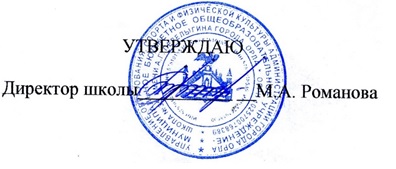 Приказ № 68/3-Д  от  25 августа 2023г.№Название разделаВиды деятельности обучающихсяКоличество часовКонтрольные работы, контрольные тестыПрактические, лабораторные и курсовые работы1Общие сведения о языке.Различать функциональные разновидности современного языка. Иметь представление о лингвистике как науке, выдающихся отечественных лингвистах. Знать основные разделы лингвистики, основные изобразительные свойства русского языка.12Повторение изученного в 5-7 классах. Знать основные понятия разделов: «Лексика», «Фразеология», «Фонетика», «Орфография», «Словообразование и орфография», «Морфология».  Производить лексический, орфографический, фонетический, морфемный, словообразовательный, орфографический анализ.Чтение, составление диалога. Определение видов диалога. 
Повторение теоретического материала о стилях речи и основных стилистических особенностях стилей речи.  Анализ текстов разных стилей.8+313СловосочетаниеОсознавать словосочетание как синтаксическую единицу, определять типы словосочетаний, виды связи в словосочетании. Производить синтаксического разбора словосочетаний.  34ПредложениеРазличать виды предложений по цели высказывания и эмоциональной окраске. Правильно интонировать предложения.3+4
5Двусоставные предложенияВыделять грамматическую основу предложения, главные и второстепенные члены, способы их выражения. Определять виды сказуемого, второстепенных членов. 14+316Односоставные предложения Определять виды односоставных предложений, неполные предложения. Производить синтаксический разбор односоставного предложения. 10+127Предложения с однородными членами Различать однородные члены предложения, выделять обобщающие слова при однородных членах. Расставлять знаки препинания при однородных членах. Производить синтаксический разбор предложений. Анализ разнообразных синтаксических конструкций и правильное употребление их в речи.8+18Предложения с обособленными членамиРазличать обособленные члены предложения: определения, приложения, обстоятельства, уточняющие обособленные члены предложения. Правильно расставлять знаки препинания при обособленных членах.12+119Предложения с обращениями, вводными словами и междометиямиРазличать предложения осложнённой структуры. Находить обращение, вводные и вставные конструкции. Производить синтаксический разбор предложений разных видов. Анализировать разнообразные синтаксические конструкции и правильно употреблять их в речи.8+1110Способы передачи чужой речи. Прямая и косвенная речь Различение способов передачи чужой речи. Построение предложений с прямой и косвенной речью. Оценка собственной и чужой речи с точки зрения правильности, уместности и выразительности употребления синтаксических конструкций.5 +3110Повторение и систематизация изученного в 8 классе Систематизация знаний о тексте и стилях речи. Повторение и систематизация изученного по темам «Морфология», «Синтаксис и пунктуация», «Орфография». Выполнение всех видов разборов.12 + 11№ п/пТемаДатаДатаПримечание№ п/пТемаПланФактПримечание1Функции русского языка в современном мире. Повторение изученного в 5-7 классах (8+3)2Фонетика и графика. Орфография. 3Морфемика и словообразование. Орфография. 4Морфемика и словообразование. Орфография.5Лексика и фразеология.6Морфология. Орфография.7Морфология. Орфография.8Морфология. Орфография.9Входная диагностическая работа по теме «Повторение изученного в 5-7 классах». 10Р.р. Строение текста. Типы связи предложений в тексте.11Р.р. Стили речи.12Р.р. Сочинение по картине И. Левитана «Осенний день. Сокольники». Словосочетание (3)13Строение словосочетаний.14Виды связи в словосочетании.15Грамматическое значение словосочетаний.Предложение (3 + 4)16Строение и грамматическое значение предложений. (Повторение: правописание НЕ с разными частями речи.)17Интонация предложения.18Р.р. Характеристика человека как вид текста. Строение данного текста, его языковые особенности (изложение).19Порядок слов в предложении. Логическое ударение.20Р.р. Описание архитектурных памятников как вид текста; структура текста, его языковые особенности.21Р.р. Подробное изложение текста о памятнике архитектуры (упр. 143).22Р.р. Публицистическое сочинение-описание памятника культуры (истории) своей местности.Двусоставные предложения (14 + 3)23Подлежащее.24Простое глагольное сказуемое. (Повторение: правописание безударных личных окончаний глаголов.)25Составное глагольное сказуемое. 26Составное глагольное сказуемое. 27Составное именное сказуемое. (Повторение: правописание Н и НН в суффиксах полных и кратких прилагательных и причастий.) 28Составное именное сказуемое.  29Тире между подлежащим и сказуемым.30Р.р. Сжатое изложение текста (упр. 189). 31Дополнение. (Повторение: правописание падежных окончаний имён существительных, правописание отрицательных и неопределенных местоимений.) 32Определение. (Повторение: правописание суффиксов причастий.) 33Определение. (Повторение: правописание суффиксов причастий.) 34Приложение. 35Обстоятельство. Основные виды обстоятельств. (Повторение: правописание наречий.) 36Обстоятельство. Основные виды обстоятельств. (Повторение: правописание наречий.) 37Контрольная работа по теме «Двусоставные предложения». 38Р.р. Ораторская (публичная) речь, ее особенности. 39Р.р. Публичное выступление. Односоставные предложения (10+ 1)40Основные группы односоставных предложений. 41Предложения определенно-личные. (Повторение: правописание безударных личных окончаний глаголов) 42Предложения неопределенно-личные. 43Безличные предложения. 44Безличные предложения. 45Административная контрольная работа.46Р.р. Сочинение-описание по картине К.Ф. Юона «Мартовское солнце». 47Назывные предложения. 48Неполные предложения. 49Обобщение изученного по теме «Односоставные предложения». 50Контрольная работа по теме «Односоставные предложения». Предложения с однородными членами (8 + 1)51Понятие об однородных членах. 52Однородные и неоднородные определения. (Повторение: правописание суффиксов прилагательных) 53Однородные члены, связанные сочинительными союзами. (Повторение: правописание союзов.) 54Пунктуация при однородных членах, связанных сочинительными союзами.55Пунктуация при однородных членах, связанных сочинительными союзами.56Обобщающие слова при однородных членах и знаки препинания при них. 57Обобщающие слова при однородных членах и знаки препинания при них. 58Синтаксический и пунктуационный разбор предложения с однородными членами.59Р.р. Сочинение-рассуждение на основе литературного произведения. Предложения с обособленными членами (12 + 1)60Обособленные определения. (Повторение: правописание суффиксов причастий.) 61Обособленные определения. (Повторение: правописание суффиксов причастий.) 62Выделительные знаки препинания при обособленных определениях.63Обособленные приложения. 64Обособленные приложения. 65Обособленные обстоятельства. (Повторение: правописание производных предлогов.) 66Обособленные обстоятельства. (Повторение: правописание производных предлогов.) 67Выделительные знаки препинания при обособленных обстоятельствах.68Обособление уточняющих членов предложения. (Повторение: правописание гласных после шипящих и Ц.) 69Обособление уточняющих членов предложения. 70Обобщение изученного по темам «Предложения с однородными членами» и «Предложения с обособленными членами». 71Диагностическая работа (контрольный диктант с грамматическим заданием). 72Р.р. Подробное изложение (упр. 413).     Предложения с обращениями, вводными словами и междометиями (8 + 1) 73Обращение и знаки препинания при нем. (Повторение: правописание корней с чередованием гласных.) 74Обращение и знаки препинания при нем. (Повторение: правописание корней с чередованием гласных.) 75Вводные слова и вводные предложения. Знаки препинания при них. (Повторение: правописание приставок.) 76Вводные слова и вводные предложения. Знаки препинания при них. (Повторение: правописание приставок.) 77Выделительные знаки препинания при вводных словах и вводных предложениях.78Р.р. Сжатое изложение (упр. 440). 79Вставные конструкции. (Повторение: правописание НЕ с разными частями речи.) 80Вставные конструкции. (Повторение: правописание НЕ с разными частями речи.) 81Контрольная работа по теме «Предложения с обращениями, вводными словами и междометиями». Способы передачи чужой речи. Прямая и косвенная речь (5 +3)82Предложения с прямой речью. Знаки препинания в них. (Повторение: правописание Ь после шипящих на конце слов.) 83Всероссийская проверочная работа. 84Предложения с прямой речью. Знаки препинания в них. (Повторение: правописание Ь после шипящих на конце слов.) 85Предложения с косвенной речью. Замена прямой речи косвенной. 86Цитаты и знаки препинания при них. 87Р.р. Подробное изложение (упр. 490). 88Р.р. Подготовка к сочинению - сравнительной характеристике двух знакомых лиц. 89Р.р. Сочинение - сравнительная характеристика двух знакомых лиц. Повторение изученного в 8 классе (12 + 1)90Словосочетание. Синтаксический разбор словосочетаний. 91Двусоставные предложения. Главные и второстепенные члены предложения. 92Односоставные предложения. 93Предложения с однородными членами. 94Обособленные члены предложения. (Повторение: правописание Н и НН в разных частях речи.) 95Обособленные члены предложения. (Повторение: правописание Н и НН в разных частях речи) 96Предложения с обращениями и вводными словами. 97Способы передачи чужой речи 98Р.р. Сжатое изложение. 99Промежуточная аттестация. 100Анализ работы промежуточной аттестации. 101Защита коллективных и индивидуальных проектов по тематике курса русского языка в 8 классе. 102Защита коллективных и индивидуальных проектов по тематике курса русского языка в 8 классе. 